С 1 сентября 2023 г. применяются актуализированные правила аккредитации аттестующих организаций для проведения проверки в целях аттестации лиц, принимаемых на работу, непосредственно связанную с обеспечением транспортной безопасности, или осуществляющих такую работу Аккредитация проводится в целях определения способности юридического лица осуществлять обработку персональных данных отдельных категорий лиц, а также проводить проверку соответствия знаний, умений, навыков сил обеспечения транспортной безопасности и персонала специализированных организаций, непосредственно осуществляющего оценку уязвимости объектов транспортной инфраструктуры и судов, в отношении которых применяются правила торгового мореплавания и требования в области охраны судов и портовых средств, а также судов ледокольного флота, личностных (психофизиологических) качеств, уровня физической подготовки отдельных категорий сил обеспечения транспортной безопасности требованиям законодательства РФ о транспортной безопасности. Свидетельства об аккредитации, выданные до дня вступления в силу настоящего Постановления, продолжают свое действие после дня вступления его в силу до окончания срока действия указанных свидетельств об аккредитации. Для юридических лиц, претендующих на получение свидетельства об аккредитации (продление срока действия свидетельства об аккредитации), представивших документы, необходимые для получения свидетельства об аккредитации (продления срока действия свидетельства об аккредитации), до дня вступления в силу настоящего Постановления, такое получение свидетельства об аккредитации (продление срока действия свидетельства об аккредитации) осуществляется в порядке, действующем на дату представления указанных документов. Признается, в числе прочего, утратившим силу Постановление Правительства РФ от 30 июля 2014 г. N 725, которым утверждены правила, регулирующие аналогичные правоотношения. 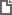 Постановление Правительства РФ от 01.06.2023 N 906
"Об аккредитации юридических лиц для обработки персональных данных отдельных категорий лиц, принимаемых на работу, непосредственно связанную с обеспечением транспортной безопасности, или осуществляющих такую работу, в целях проверки субъектом транспортной инфраструктуры сведений, предусмотренных пунктами 1 - 6 и 9 части 1 статьи 10 Федерального закона "О транспортной безопасности", а также для принятия органами аттестации решения об аттестации сил обеспечения транспортной безопасности" 